ТРЕНИРОВОЧНЫЙ ВАРИАНТ №2 ЕГЭ-2023 ПО БИОЛОГИИЧасть 1Рассмотрите таблицу «Признаки живых систем» и заполните ячейку, вписав соответствующий термин.Ответ: ________________________. Исследователь выделил фермент пероксидазу из клеток сои и определил ее активность. Затем в первую пробирку с пероксидазой он внес раствор соляной кислоты, а во вторую – хлорида ртути (II). Как изменится активность фермента в обеих пробирках? Для каждой величины определите соответствующий характер её изменения:1) увеличилась2) уменьшилась3) не измениласьЗапишите в таблицу выбранные цифры для каждой величины. Цифры в ответе могут повторяться.Ответ: ________________________.ОтветВ транскрибируемой цепи ДНК содержится 30% аденина и 20% тимина. Определите содержание гуанина во фрагменте двуцепочечной молекулы ДНК.   	Ответ: ________________________. Определите соотношение фенотипов в потомстве при скрещивании гетерозиготных овец с серой шерстью, если известно, что ген серой шерсти в гомозиготном состоянии летален. В ответ запишите соответствующую последовательность цифр в порядке убывания.Ответ: ________________________. 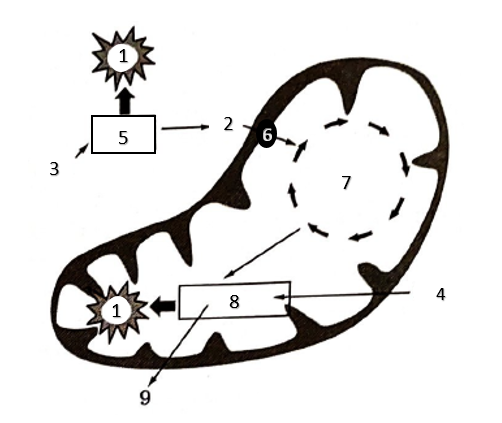 	Каким номером на рисунке обозначена стадия энергетического обмена, на которой происходит окисление ацетил-кофермента А?Ответ: ________________________.Установите соответствие между характеристиками и веществами, обозначенными цифрами на рисунке: к каждой позиции, данной в первом столбце, подберите соответствующую позицию из второго столбца.Запишите в таблицу выбранные цифры под соответствующими буквами.Ответ: Выберите три признака, которые соответствуют фазе созревания в овогенезе у человека. Запишите в таблицу цифры, под которыми они указаны.1) происходит репликация ДНК2) формируются полярные тельца3) соответствует интерфазе перед мейозом4) клетки становятся гаплоидными5) предшествует фазе формирования 6) образуется овоцит II порядка Ответ:       Установите последовательность процессов получения генномодифицированного штамма бактерий, содержащего ген соматотропина. Запишите в таблицу соответствующую последовательность цифр. 1) обработка эукариотической ДНК и бактериальных плазмид рестриктазами2) скрининг колоний бактерий, содержащих рекомбинантную ДНК 3) выделение фрагмента ДНК с геном соматотропина из эукариотических клеток 4) трансформация бактерий рекомбинантными плазмидами  5) обработка ДНК лигазами и получение рекомбинантной плазмидыОтвет: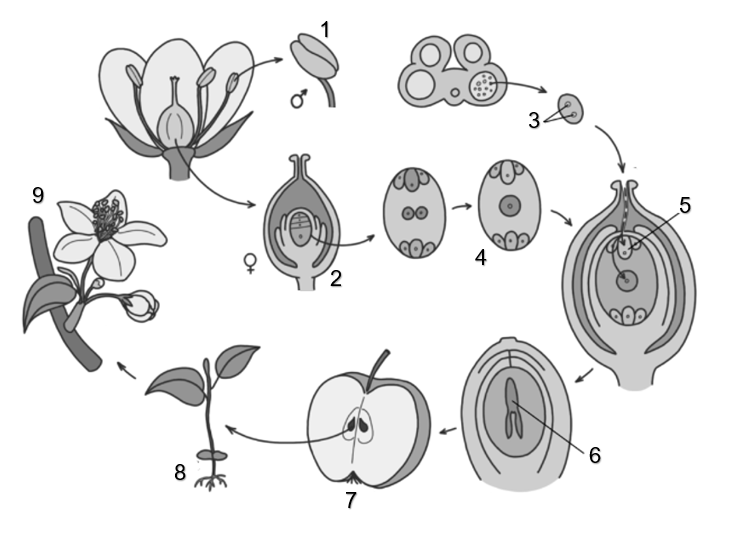 Каким номером на рисунке обозначен генеративный орган цветковых растений, служащий для защиты и распространения семян?Ответ: ________________________.Установите соответствие между характеристиками и структурами, обозначенными на рисунке выше цифрами 1-4: к каждой позиции, данной в первом столбце, подберите соответствующую позицию из второго столбца. Запишите в таблицу выбранные цифры под соответствующими буквами.Ответ: Выберите три верных ответа из шести и запишите в таблицу цифры, под которыми они указаны. Для позвоночного, имеющего сердце, изображенное на рисунке, характерно: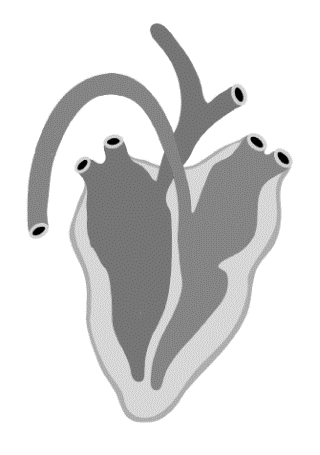 1) теплокровность2) альвеолярные легкие3) амниотическая оболочка зародыша4) безъядерные эритроциты 5) формирование плаценты6) двойное дыханиеОтвет:Установите последовательность систематических групп, начиная с самого низкого ранга. Запишите в таблицу соответствующую последовательность цифр.1) Ланцетник2) Бесчерепные3) Ланцетник европейский4) Животные5) Хордовые6) ЭукариотыОтвет: 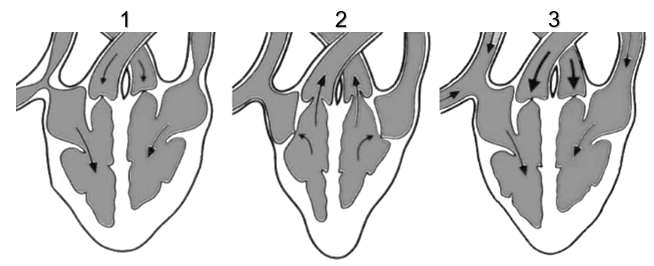 Какой цифрой на рисунке показана фаза сердечного цикла, в которую происходит пассивное наполнение сердца кровью?Ответ: ________________________.Установите соответствие между характеристиками и фазами сердечного цикла, обозначенными цифрами на рисунке выше: к каждой позиции, данной в первом столбце, подберите соответствующую позицию из второго столбца.Запишите в таблицу выбранные цифры под соответствующими буквами.Ответ: Выберите три верных ответа из шести и запишите в таблицу цифры, под которыми они указаны. Для первичной мочи характерны следующие признаки:1) образуется путем фильтрации крови 2) общий объем 1,5-2 л в сутки 3) в норме не содержит белков4) образуется при реабсорбции воды5) поступает в собирательные трубки6) содержит глюкозу и витамины Ответ: Установите правильную последовательность соподчинения структур, начиная с наибольшей. Запишите в таблицу соответствующую последовательность цифр.1) грудная клетка2) остеоцит3) осевой скелет4) остеон 5) реброОтвет:Прочитайте текст. Выберите три предложения, в которых даны примеры палеонтологических доказательств эволюции. Запишите в таблицу цифры, под которыми они указаны.Ответ: Выберите три верных ответа из шести и запишите в таблицу цифры, под которыми они указаны. Биогенным веществом биосферы является:1) почва2) нефть 3) яшма4) янтарь5) речной ил6) мелОтвет: Установите соответствие между адаптивными типами людей, имеющими приспособления к определенным условиям среды, и их характеристиками: к каждой позиции, данной в первом столбце, подберите соответствующую позицию из второго столбца.Запишите в таблицу выбранные цифры под соответствующими буквами.Ответ: Установите последовательность этапов существования различных гоминид, начиная с самых древних представителей. Запишите в таблицу соответствующую последовательность цифр. 1) неандерталец 2) человек умелый3) человек прямоходящий 4) австралопитеки  5) кроманьонецОтвет:Рассмотрите рисунок. Заполните пустые ячейки таблицы, используя элементы, приведённые в списке. Для каждой ячейки, обозначенной буквой, выберите соответствующий элемент из предложенного списка.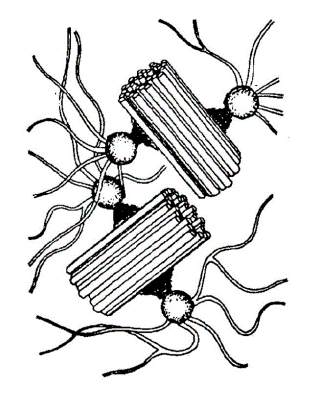 Список элементов:1) две центриоли, состоящие из микротрубочек2) актин и миозин3) веретено деления4) клеточный центр5) малая и большая субъединицы6) рибосома7) белки и рРНК8) тубулинЗапишите в таблицу выбранные цифры под соответствующими буквами.Ответ: Проанализируйте таблицу «Характеристика яиц разного ранга в кладках грача (по М.А. Микляевой, А.С. Родимцеву, Л.Ф. Скрылевой, 2011)». Выберите все утверждения, которые можно сформулировать на основании анализа представленных данных. Запишите в ответе цифры, под которыми указаны выбранные утверждения.1) Масса первых отложенных яиц больше последних только за счет увеличенного желтка. 2) Эмбрионы в последних отложенных яйцах часто погибают из-за нехватки питательных веществ.3) Содержание витамина А в первых яйцах в 3 раза больше, чем в последних.4) Содержание запасных питательных веществ в первых яйцах больше, чем в последних.5) Птенцы, вылупляющиеся из первых яиц, обычно крупнее, чем вылупившиеся из последних. Ответ: ________________________.Ответ Часть 2Ученый исследовал влияние гормонов щитовидной железы на метаморфоз головастиков прудовой лягушки. Он отобрал по 30 личинок одного возраста и поместил их в аквариумы с водой комнатной температуры, содержащие различную концентрацию тироксина. В первом аквариуме концентрация тироксина составляла 1 мкМ, во втором – 0,1 мкМ, в третьем – 0,01 мкМ. Спустя три недели ученый оценил количество особей, которые полностью завершили метаморфоз. Результаты ученый отразил в таблице.Какая переменная в этом эксперименте будет зависимой (изменяющейся), а какая – независимой (задаваемой)? Объясните, как в данном эксперименте можно поставить отрицательный контроль*. С какой целью необходимо такой контроль ставить?* Отрицательный контроль – это экспериментальный контроль, при котором изучаемый объект не подвергается экспериментальному воздействию.Объясните, почему при внесении тироксина в воду, в которой содержатся головастики, наблюдается ускорение их метаморфоза. Какие изменения будут наблюдаться во внешнем облике головастиков в процессе метаморфоза? Назовите не менее трех пунктов. Объясните значение этих изменений. Рассмотрите рисунок с изображением обыкновенной амебы. Какой органоид отмечен на рисунке знаком вопроса? Укажите, какую функцию он выполняет. Объясните, почему у обыкновенной амебы этот органоид функционирует, а у дизентерийной он отсутствует.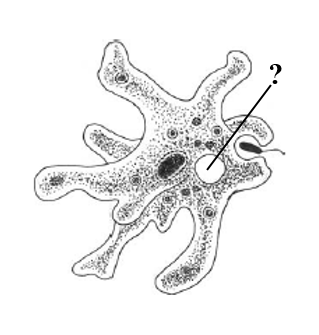 У коренных жителей Тибета обнаружено множество адаптаций, связанных с проживанием в условиях высокогорья. У них отмечается повышенное сродство гемоглобина к кислороду, высокая концентрация миоглобина в мышцах и увеличение объема красного костного мозга в трубчатых костях. Объясните физиологическое значение этих адаптаций. Многие насекомоопыляемые растения имеют мелкие цветки, собранные в соцветия. Какие преимущества имеет такой характер размещения цветков по сравнению с расположением на растении одиночного цветка? Назовите не менее пяти пунктов, ответ поясните.Известно, что комплементарные цепи нуклеиновых кислот антипараллельны (5’ концу одной цепи соответствует 3’ конец другой цепи). Синтез нуклеиновых кислот начинается с 5’ конца. Рибосома движется по иРНК в направлении от 5’ к 3’ концу. Ген имеет кодирующую и некодирующую области. Кодирующая область гена называется открытой рамкой считывания. Фрагмент конца гена имеет следующую последовательность нуклеотидов (верхняя цепь матричная (транскрибируемая)):5’-ТГЦГЦТААЦТГЦГАТГТГАГЦТАТАЦЦ-3’3’-АЦГЦГАТТГАЦГЦТАЦАЦТЦГАТАТГГ-5’Определите верную открытую рамку считывания и найдите последовательность аминокислот во фрагменте конца полипептидной цепи. Известно, что итоговый полипептид, кодируемый этим геном, имеет длину более пяти аминокислот. Объясните последовательность решения задачи. Для выполнения задания используйте таблицу генетического кода. При написании последовательностей нуклеиновых кислот указывайте направление цепи.Генетический код иРНК (от 5’ к 3’ концу)У кур гены окраски оперения и цвета ног располагаются в одной половой хромосоме, и между ними может происходить кроссинговер. В потомстве от скрещивания полосатых кур с желтыми ногами с бурыми петухами с черными ногами все курочки были бурые с черными ногами, а петушки – полосатые с желтыми ногами. Какое потомство можно получить, если подвергнуть самцов из F1 анализирующему скрещиванию? Составьте схемы скрещиваний. Определите генотипы родительских особей, генотипы и фенотипы, пол потомства. Объясните фенотипическое расщепление в первом скрещивании.Ответами к заданиям 1–22 являются последовательность цифр, число или слово (словосочетание). Ответы запишите в поля ответов в тексте работы, а затем перенесите в БЛАНК ОТВЕТОВ № 1 справа от номеров соответствующих заданий, начиная с первой клеточки, без пробелов, запятых и других дополнительных символов. Каждый символ пишите в отдельной клеточке в соответствии с приведёнными в бланке образцами.Признак Пример Развитие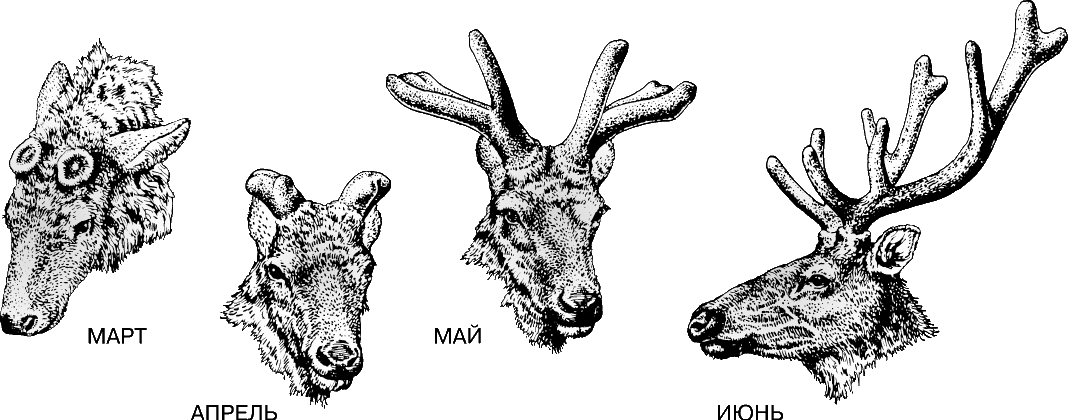 ?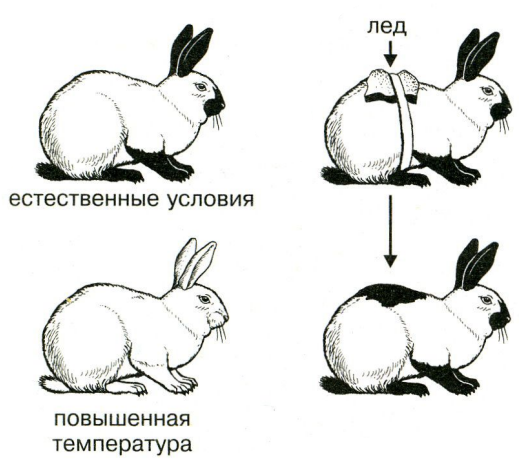 Активность пероксидазы в первой пробиркеАктивность пероксидазы во второй пробиркеРассмотрите рисунок и выполните задания 5 и 6.ХАРАКТЕРИСТИКИВЕЩЕСТВОА) имеет макроэргические связи1) 12) 23) 34) 4Б) конечный акцептор электронов в дыхательной цепи 1) 12) 23) 34) 4В) является мономером гликогена1) 12) 23) 34) 4Г) продукт анаэробного этапа обмена1) 12) 23) 34) 4Д) содержит азотистое основание1) 12) 23) 34) 4Е) окисляется в ходе гликолиза1) 12) 23) 34) 4АБВГДЕРассмотрите рисунок и выполните задания 9 и 10.ХАРАКТЕРИСТИКИСТРУКТУРЫА) содержит семязачатки1) 12) 23) 34) 4 Б) часть мужского гаметофита 1) 12) 23) 34) 4 В) содержит микроспорангий1) 12) 23) 34) 4 Г) включает рыльце, столбик и завязь 1) 12) 23) 34) 4 Д) образуется при митозе мегаспоры1) 12) 23) 34) 4 Е) гаплоидные клеткиАБВГДЕРассмотрите рисунок и выполните задания 13 и 14.ХАРАКТЕРИСТИКИФАЗАА) створчатые клапаны закрыты1) 1 1) 1 Б) общее расслабление миокарда 2) 2 2) 2 В) сокращение предсердий3) 3 3) 3 Г) кровь выталкивается в аортуД) открыты полулунные клапаныЕ) сокращение желудочковАБВГДЕ(1) В качестве промежуточного звена между рыбами и наземными позвоночными может рассматриваться вымершая ихтиостега. (2) Различие флоры и фауны материков может объясняться в рамках теории дрейфа континентов. (3) Используя конечности и черепа древних представителей лошадиных, В.О. Ковалевский создал филогенетический ряд лошади. (4) Изучение аминокислотной последовательности белков различных организмов позволяет установить их эволюционное родство. (5) Вымершие семенные папоротники (птеридоспермы) считают переходной формой от споровых растений к семенным. (6) Грифельные косточки в конечности современных непарнокопытных являются рудиментами.ХАРАКТЕРИСТИКААДАПТИВНЫЙ ТИПА) длинные носовые ходы1) тропический2) арктическийБ) увеличенное количество потовых желез в коже 1) тропический2) арктическийВ) широкое туловище, короткие конечности1) тропический2) арктическийГ) удлиненные конечностиД) приспособленность к высокобелковому рационуЕ) повышенное содержание жира в коже на лицеАБВГДЕОрганоидСтроениеХимический состав____________(А)____________(Б)____________(В)АБВПараметры Первые яйцаПоследние яйцаМасса яиц, г16,4114,65Масса желтка, г1,931,89Масса белка, г13,5312,08Масса скорлупы, г0,980,89рН желтка6,575,81рН белка8,698,73Содержание витамина А155Содержание карбоната кальция в скорлупе, %6878Для записи ответов на задания этой части (23–29) используйте БЛАНК ОТВЕТОВ № 2. Запишите сначала номер задания (23, 24 и т.д.), а затем развёрнутый ответ на него. Ответы записывайте чётко и разборчиво.Прочитайте описание эксперимента и выполните задания 23 и 24.АквариумКонцентрация тироксина, мкМЧисло особей, завершивших метаморфоз112920,11230,010ПервоеоснованиеВторое основаниеВторое основаниеВторое основаниеВторое основаниеТретьеоснованиеУЦАГУФенФенЛейЛейСерСерСерСерТирТир——ЦисЦис—ТриУЦАГЦЛейЛейЛейЛейПроПроПроПроГисГисГлнГлнАргАргАргАргУЦАГАИлеИлеИлеМетТреТреТреТреАснАснЛизЛизСерСерАргАргУЦАГГВалВалВалВалАлаАлаАлаАлаАспАспГлуГлуГлиГлиГлиГлиУЦАГ